ПРИКАЗОт 29 мая  2015 года									№ 51-оОб утверждении Положения об общем собрании работников.В соответствии с частью 4 статьи 26 Федерального закона от 29.12.2012 №273-ФЗ «Об образовании в Российской Федерации»ПРИКАЗЫВАЮ:Утвердить прилагаемое Положение Положения об общем собрании работников МОУ ДОД Доме детского творчества г.Углича.Разместить настоящее Положение на официальном сайте учреждения в течение десяти рабочих дней со дня издания настоящего приказа.Контроль за исполнением настоящего приказа оставляю за собой.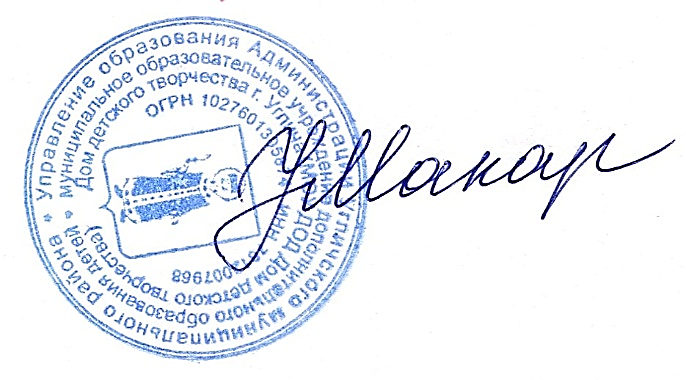 Директор:                                           Н.В.МакароваПРИНЯТО                                                          Утверждено приказом директора: Собранием трудового коллектива                    №51   от 29  мая 2015 года протокол    № 4 от 28.05.2015г.                       ПОЛОЖЕНИЕоб общем собрании работников МОУ ДОД Дома детского творчества г. Углича.Общие положения.Настоящее Положение регламентирует деятельность органа самоуправления образовательной организации МОУ ДОД Дома детского творчества г. Углича (далее по тексту - Организация) общего собрания работников (далее по тексту Собрание).Нормативной основой деятельности Собрания является Федеральный закон от 29.12.2012 № 27Э-ФЗ "Об образовании в Российской Федерации" и Устав Моу ДОД Дома детского творчества.Собрание является коллегиальным органом самоуправления и функционирует в целях реализации законного права работников Организации на участие в управлении Организацией, осуществления на деле принципа коллегиальности управления.Состав собрания и организация его работы.Собрание образуют работники Организации всех категорий и должностей, для которых Организация является основным местом работы, в том числе - на условиях неполного рабочего дня.В состав Собрания не входят работники, осуществляющие трудовые функции по договорам подряда, на условиях трудовых соглашений и по совместительству.Все работники Организации, участвующие в собрании, имеют при голосовании по одному голосу. Председатель Собрания, избираемый для его ведения из числа членов Собрания, имеет при голосовании один голос.Из числа присутствующих на собрании избирается секретарь Собрания, который ведет протокол. Секретарь Собрания принимает участие в его работе на равных с другими работниками условиях.Для решения вопросов, затрагивающих законные интересы работников, на заседания Собрания могут приглашаться обучающиеся, родители обучающихся (законные представители), представители Учредителя, органов управления образованием, представители органов местного самоуправления и исполнительной власти, профсоюзных органов, общественности, работники, определенные п. 2.2. настоящего Положения. Приглашенные участвуют в работе Собрания с правом совещательного голоса и участия в голосовании не принимают.Полномочия Собрания.Принимает решение о необходимости заключения с администрацией Учреждения коллективного договора.Принимает текст коллективного договора, вносит изменения и дополнения в коллективный договор.Заслушивает отчет директора Организации о реализации коллективного договора, если таковой будет принят.Принимает правила внутреннего трудового распорядка Организации.Определяет тайным голосованием представительный орган для переговоров с работодателем по вопросам заключения коллективного договора, внесения изменений и дополнений в него.Вносит предложения директору Организации о внесении изменений в коллективный договор.Определяет меры, способствующие более эффективной работе Организации, вырабатывает и вносит предложения директору по вопросам улучшения функционирования Организации, совершенствования трудовых отношений.Вносит предложения Совету трудового коллектива организации для включения в Программу развития.Осуществляет контроль за выполнением решений органов Собрания, информирует коллектив об их выполнении, реализует замечания и предложения работников по совершенствованию деятельности Организации.Заслушивает информацию директора и его заместителей о выполнении решений Собрания.Создает при необходимости временные и постоянные комиссии по различным направлениям работы и устанавливает их полномочия по согласованию с директором Организации.Осуществляет общественный контроль за работой администрации Организации по охране здоровья работников, созданию безопасных условий труда.Принимает решения по вопросам производственного и социального развития Организации, другим важным вопросам ее деятельности, не отнесенным к компетенции директора Организации, других органов управления (самоуправления). 3.15. Полномочия Собрания относятся к его исключительной компетенции и не могут быть делегированы другим органам управления.Регламент работы Собрания.Собрания проводятся не реже 2 раз в год.Инициатором созыва внеочередного Общего собрания может быть Учредитель,  директор Организации, Совет трудового коллектива Организации или не менее одной трети работников Организации.Перед началом работы Собрания секретарь Собрания фиксирует явку членов Собрания.На Собрании секретарем Собрания ведется протокол.При рассмотрении повестки Собрания работниками, участвующими в его работе, в повестку могут быть внесены изменения и дополнения. Изменения и дополнения вносят решением Собрания.Собрание правомочно принимать решения при наличии на заседании более половины работников, для которых Организация является основным местом работы.Решения Собрания принимаются открытым голосованием, при этом решение считается принятым, если за него проголосовало не менее половины работников, присутствующих на Собрании.При равенстве голосов при голосовании принимается то решение, за которое голосовал председатель Собрания.Решения Собрания вступают в законную силу после их утверждения директором Организации. В остальных случаях решения Собрания имеют для директора Организации рекомендательный характер.Решения Собрания могут быть обнародованы, доведены до сведения всех участников образовательного процесса, включены в публичные отчеты, опубликованы на Интернет-сайте Организации.Директор Организации вправе отклонить решение Собрания, если оно противоречит действующему законодательству и/или принято с нарушением настоящего Положения.Документация и отчетность.Секретарем Собрания ведутся протоколы заседаний, в которых оформляются решения Собрания. Книга протоколов общего собрания работников хранится у директора.Секретарь Собрания оформляет, подписывает и представляет протокол на подпись председателю Собрания в течение трех дней от даты заседания.Настоящее Положение принимается решением Собрания и утверждается директором Организации. Изменения и дополнения в настоящее Положение вносятся после принятия решением Собрания и утверждаются директором.